项目背景中国的互联网金融已经成为主流趋势，未来社会 FinTech（金融科技）只有向着更好的方向发展，这是一种趋势。当越来越多的社会问题如股票选择、量化投资、养老保险等问题越来越突出，需要更多更负责的金融解决方案，而金融科技会成为未来金融解决方案的首选。”——CFA协会亚太区董事总经理连伯乐在第六届CFA中国投资峰会上CFA协会确认将在2019年CFA考试中新增一项科目Fintech（金融科技）CFA一级、二级、三级中都会增添Fintech金融科技的趋势已经无可阻挡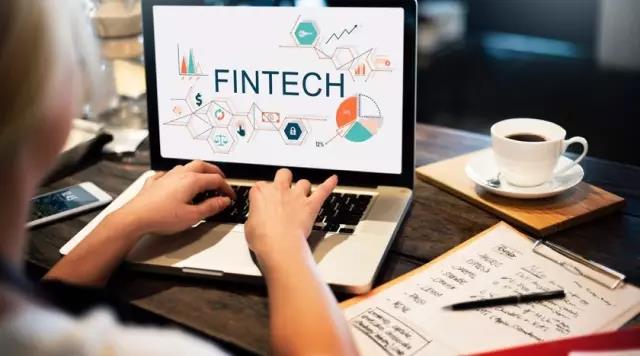 项目简介INTRODUCTION金融危机以后，FinTech（金融科技）一词频繁出现在财经新闻中。对于FinTech，沃顿商学院给出的临时定义是：用技术改进金融体系效率的经济行业。蚂蚁金服总裁井贤栋认为“Fintech并非简单的‘在互联网上做金融’，而是基于移动互联网、云计算和大数据等技术，实现金融服务和产品的发展创新和效率提升”。新技术的运用正在改变金融行业的生态格局，传统金融机构和科技公司都将参与其中。随着FinTech所带来的全球性金融变化趋势，金融和计算机的复合型人才的需求量也逐年增长。为满足中国大学生对FinTech专业方向知识提升的需求。睿拓环球与新加坡管理类大学（简称SMU）共同策划推出新加坡管理大学FinTech金融科技短期课程项目，由既具有FinTech方向理论知识背景，同时具有国际名企实践经验的知名教授，为项目学员揭开FinTech领域面纱，更好地帮助学员了解并在未来的升学就业当中更好地运用FinTech。项目收获　HIGHLIGHTS AND HARVESTSFinTech国际前沿官方课程师从新加坡管理大学教授，完善知识体系，收获FinTech方向国际前沿信息咨询，了解第一手互联网金融、计算机金融、大数据、人工智能等多方面资讯。新加坡管理大学 (Singapore Management University)，简称新大 (SMU)，是新加坡5所公立大学之一，是亚洲顶级的财经类院校，与美国精英大学相同，新大采用了美国常春藤大学式研讨会形式的教学方法。新加坡管理大学已经成为一所世界一流的商业管理大学，在UTD世界知名商学院排名中，新加坡管理大学排名第54位。其李光前商学院和经济学院在亚洲排名第三；会计专业在亚洲排名第一，全球排名第10，Eduniversal.com 将新大放在了国际知名顶级商学院之一。此外，李光前商学院和会计学院的本科生和研究生课程都获得了国际商学院联合会(简称AACSB International)和欧洲质量发展认证体系(简称EQUIS)的认证。世界名校留学体验及申请指导项目安排新加坡管理大学、南洋理工大学研究生申请指南及官方指导,帮助学员做好长远深造规划。同时学员将有机会同名校在读优秀学子进行深入交流，获得真实信息及建议。 FinTech求职就业指导项目安排新加坡管理大学、南洋理工大学研究生申请指南及官方指导,帮助学员做好长远深造规划。同时学员将有机会同名校在读优秀学子进行深入交流，获得真实信息及建议。证书及推荐信项目学员将获得新加坡管理大学官方课程证书，同时表现优异的小组及个人将分别获得教授签发的优胜证书及推荐信，为留学及求职提供有力筹码。项目日程SCHEDULES项目证书CERTIFICATES每位学员都将获得新加坡管理大学颁发的官方课程证书比赛中表现优秀的小组的每位学员都将获得优胜证书表现优秀的学员将获得教授签发的推荐信项目时间及费用DATE AND FEES日期：2018年01月21日-2018年01月27日费用：项目费：6850元往返机票费：约为2500-3000元左右新加坡当地住宿费用：约为2000元/人（6晚）其中睿拓环球北师大国际交流奖学金将支持每名学生5000元。资助名额共10名，择优录取。其他学生个人承担费用：新加坡旅游签证费用约300元；新加坡当地交通及餐费约500-700元；购物及其他个人额外花费。资助方睿拓环球ABOUT US睿拓总部位于北京，主要提供跨文化国际交流等项目：包括专业学习、海外暑期学校、课程定制、学分认证等。在国内，睿拓环球与众多高校、企业建立合作关系。我们的合作院校包括众多国内 “985”、“211”院校，如对外经济贸易大学、中央财经大学、北京师范大学、四川大学、电子科技大学、上海外国语大学、上海对外经贸大学、中山大学等。2017年起睿拓在北京师范大学设立国际国际交流项目奖学金，资助经管学院优秀学子参与国际课程及实践项目。自2012年以来，睿拓先后举办100+期国际交流项目共有3000+名来自全国100+所国内外高校学生参与前往全球20+座城市进行学习、研习和考察项目开始前15天 课程材料预习，小组讨论课程材料预习，小组讨论课程材料预习，小组讨论项目开始上午下午晚间第1天前往新加坡抵达新加坡，入住酒店项目说明会，集体破冰活动
组长会议会第2天新加坡管理大学官方开幕式
新加坡管理大学参访+在校生交流会新加坡管理大学FinTech方向课程I新加坡城市地标考察第3天新加坡管理大学FinTech方向课程 II新加坡南洋理工大学在校生交流会
新加坡南洋理工大学校园走访FinTech案例分析大赛报告撰写任务分工 I第4天新加坡管理大学FinTech方向课程III新加坡国立大学在校生交流会
新加坡国立大学校园走访新加坡克拉码头团队建设活动
FinTech案例分析大赛报告撰写任务分工 II第5天新加坡管理大学FinTech方向课程IVFinTech海外研究生项目介绍
FinTech方向就业指导FinTech案例分析大赛准备，报告撰写第6天Fintech案例分析大赛展示+评委点评官方项目结业证书颁发
比赛优胜证书颁发
教授签名推荐信颁发团队庆功活动第7天自由活动返程抵达国内